REVISIÓN PARCIAL DE LAS DIRECTRICES DE EXAMEN DE LA LAVANDA (Lavandula L.)Documento preparado por la Oficina de la UniónDescargo de responsabilidad: el presente documento no constituye un documento de política u orientación de la UPOV	El presente documento tiene por objeto exponer una propuesta de revisión parcial de las directrices de examen de la lavándula/lavanda (documento TG/194/1).	En su cuadragésima novena reunión, celebrada en Gimcheon (República de Corea) del 13 al 17 de junio de 2016, el Grupo de Trabajo Técnico sobre Plantas Ornamentales y Árboles Forestales (TWO) examinó una revisión parcial de las directrices de examen de la lavándula/lavanda (Lavandula L.) conforme a los documentos TG/194/1 y TWO/49/19 “Partial Revision of the Test Guidelines for Lavandula/Lavender (Document TG/194/1)” y propuso efectuar una revisión de dichas directrices según se indica a continuación (véase el párrafo 91 del documento TWO/49/25 “Report”).Incorporación de los nuevos caracteres siguientes:(antes del actual carácter 7 “Hoja:  incisiones del borde”)“Hoja:  longitud” “Hoja:  anchura”(a continuación del actual carácter 28 “Espiga: presencia de brácteas estériles”)“Espiga:  número de brácteas estériles”(a continuación del actual carácter 29 “Sólo para la sección Stoechas:  Espiga:  longitud de las brácteas estériles”)“Espiga:  anchura de las brácteas estériles”Revisión del carácter 35 “Corola:  color” e inclusión del carácter 35 en los caracteres de agrupamiento y en la sección 5 del Cuestionario Técnico (TQ)	Los cambios propuestos se indican a continuación como texto sombreado y subrayado (inserción) y tachado (eliminación).Propuesta de incorporación de los nuevos caracteres “Hoja:  longitud” y “Hoja:  anchura” antes del carácter 7 “Hoja:  incisiones del borde”Propuesta de incorporación del nuevo carácter “Espiga:  número de brácteas estériles” a continuación del carácter 28 “Espiga: presencia de brácteas estériles”Propuesta de incorporación del nuevo carácter “Espiga:  anchura de las brácteas estériles” a continuación del carácter 29 “Sólo para la sección Stoechas:  Espiga:  longitud de las brácteas estériles”Propuesta de revisión del carácter 35 “Corola:  color” e inclusión del carácter 35 en los caracteres de agrupamiento y en la sección 5 del TQTexto actual:Nuevo texto propuesto:Ad. 35:  Corola:  colorLas observaciones de la corola deberán efectuarse en flores recién abiertas.Propuesta de inclusión del carácter 35 en los caracteres de agrupamientoa)	Planta:  porte (carácter 1)b)	Planta:  tamaño (carácter 2)c)	Hoja:  incisiones del borde (carácter 7)d)	Tallo floral:  ramificaciones laterales (por encima del follaje) (carácter 13)e)	Espiga:  presencia de brácteas estériles (carácter 28)f)	Sólo para la sección Stoechas:  Espiga:  color principal de las brácteas estériles (carácter 31) con los siguientes grupos:Gr. 1:  blancoGr. 2:  verdeGr. 3:  rosaGr. 4:  púrpura claroGr. 5:  púrpura oscuroGr. 6:  violetag)	Corola:  color (carácter 35) con los siguientes grupos:	Gr. 1:  blanco		Gr. 2:  rosa		Gr. 3:  púrpura		Gr. 4:  violeta		Gr. 5:  azulPropuesta de inclusión del carácter 35 en la sección 5 del TQ[Fin del documento]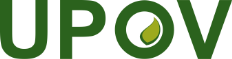 SUnión Internacional para la Protección de las Obtenciones VegetalesComité TécnicoQuincuagésima tercera sesión
Ginebra, 3 a 5 de abril de 2017TC/53/26Original:  InglésFecha:  8 de marzo de 2017
English
français
deutsch
españolExample Varieties
Exemples
Beispielssorten
Variedades ejemplo
Note/
NotaNew
(*)Leaf: lengthFeuille: longueur Blatt: Länge Hoja: longitud shortcourte kurz corta Florvendula purple (S/Ps)1mediummoyenne mittel media Kerlavanhaze (L), 
Lavenite petite (L)3longlongue lang larga Dutch (L), Grappenhall (L)5New
(*)Leaf: widthFeuille: largeur Blatt: Breite Hoja: anchura narrowétroite schmal estrecha Bouquet of Roses (S/Ps), Klelv12072 (S/Ps)1mediummoyenne mittel media Fair 16 (S/Ps), 
Royal purple (S/Ps)3broadlarge breit ancha Dow4 (L), Montparler (L)57.
(*)Leaf: incisions of marginFeuille: incisions du bordBlatt: RandeinschnitteHoja: incisiones del bordeabsentabsentesfehlendausentesAbrial (L)1weakly expressedfaiblement présentesschwach ausgeprägtdébilmente expresadasPure Harmony (S/Ps)2strongly expressedfortement présentesstark ausgeprägtfuertemente expresadasSidonie (S/Ps)
3
English
français
deutsch
españolExample Varieties
Exemples
Beispielssorten
Variedades ejemplo
Note/
Nota28.
(*)
(+)Spike: presence of infertile bractsÉpi: présence de bractées stérilesÄhre: Vorhanden-sein von sterilen HüllblätternEspiga: presencia de brácteas estérilesabsentabsentesfehlendausentesAbrial (L), Maillette (L)1presentprésentesvorhandenpresentesJames Compton (S/Ps)9NEWSpike: number of infertile bractsÉpi: nombre de bractées stérilesÄhre: Anzahl steriler HüllblätterEspiga: número de brácteas estérilesfewpetitgeringbajoProlil (S/Ps), Toscane (S/Ps)1mediummoyenmittelmedioAnouk (S/Ps)3manygrandgroßaltoFlovendula Purple (S/Ps), 
Lavsts 08 (S/Ps)5
English
français
deutsch
españolExample Varieties
Exemples
Beispielssorten
Variedades ejemplo
Note/
Nota29.
(*)
(+)Stoechas section only: Spike: length of infertile bractsSection Stoechas seulement: Épi: longueur des bractées stérilesNur Sektion Stoechas: Ähre: Länge der sterilen HüllblätterSólo para la sección Stoechas: Espiga: longitud de las brácteas estérilesshortcourtekurzcortaEvelyn Cadzow (S/Ps)3mediummoyennemittelmediaTickled Pink (S/Ps)5longlonguelanglargaJames Compton (S/Ps)7NEWSpike: width of infertile bractsÉpi: largeur des bractées stérilesÄhre: Breite der sterilen HüllblätterEspiga: anchura de las brácteas estérilesnarrowétroite schmal estrecha Atlantica (S/Ps), 
James Compton (S/Ps)1mediummoyenne mittel media Anouk (S/Ps), Fair 09 (S/Ps)3broadlarge breit ancha Boysberry Ruffles (S/Ps), 
Happiness Sky (L)5
English
français
deutsch
españolExample Varieties
Exemples
Beispielssorten
Variedades ejemplo
Note/
Nota35.
(*)
(+)Corolla: colorCorolle: couleurKrone: FarbeCorola: colorwhiteblancweißblancoNana alba (L), Willowbridge Snow (S/Ps)1pinkroserosarosaRosea (L)2purplepourprepurpurnpúrpuraMunstead (L), 
Regal Splendour (S/Ps)3violetvioletviolettvioletaRoxlea Park (S/Ps), 
Twickel Purple (L)4light bluebleu clairhellblauazul claroSuper (L)5medium bluebleu moyenmittelblauazul medioAbrial (L), 
Willowbridge Calico (S/Ps)6dark bluebleu foncédunkelblauazul oscuroGrosso (L), 
Sidonie (S/Ps)7
English
français
deutsch
españolExample Varieties
Exemples
Beispielssorten
Variedades ejemplo
Note/
Nota35.
(*)
(+)Corolla: colorCorolle: couleurKrone: FarbeCorola: colorRHS Colour chart (indicate reference number)Code RHS des couleurs (indiquer le numéro de référence)RHS-Farbkarte (Nummer angeben)Carta de colores RHS (indíquese el número de referencia)CaracteresVariedades ejemploNota5.7 i
(35)Corola:  colorCarta de colores RHS (indíquese el número de referencia)5.7 ii
(35)Corola:  colorblancoNana alba (L),
Willowbridge Snow (S/Ps)1[  ]rosaRosea (L)2[  ]púrpuraMunstead (L), 
Regal Splendour (S/Ps)3[  ]violetaRoxlea Park (S/Ps), 
Twickel Purple (L)4[  ]azulGrosso (L), Super (L)5[  ]azul claroSuper (L) 5[  ]azul medioAbrial (S/Ps),
Willowbridge Calico (S/Ps)6[  ]azul oscuroGrosso (L), Sidonie (S/Ps)7[  ]